			           Theme 5			   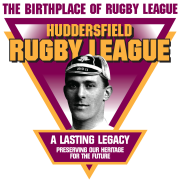 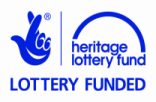 The Birth of Rugby LeagueTeacher Answer Sheet Pupil Activity Sheet 1: Broken Time Payments1. for		2. against	3. for		4. against	5.   against6. for		7. against	8. for		9. for		10. against		Pupil Activity Sheet 2: Professionalism1. against	2. for		3. against	4.   for		5.   against	6.   for7. against	8. for		9. for		10. against	11. against	12. for(N.B. Additional information for answer 3 - the Northern Rugby Football Union (rugby league) reduced the number in a team to 13 in 1906)Pupil Activity Sheet 3: Cartoon SatireCartoon 1: The  Rumpus1a. Frank Marshall is wearing a dog collar.1b. Frank Marshall is wearing a mortar board OR Frank Marshall is standing at the gates of Almondbury Grammar School. (accept either)2.   James Millar has the white rose of  on his sweater.3a. The cartoonist favours the arguments of James Millar.  	3b. The argument that the cartoonist makes is that Frank Marshall is in favour of       making rugby football a sport for the wealthy, denying rugby to those who cannot       afford to take time off work to play. Cartoon 2: Professionalism1.   The cartoonist is saying that Frank Marshall controls the county committee and       tries to use it to prevent professionalism in rugby.2.   The cartoonist is saying that it is impossible/futile for Frank Marshall to try to stop       professionalism.3a. The celebrated rugby forward is landlord of the public house.3b. The rugby club official is furthest right in the cartoon, bearded, wearing a bowler       hat and waistcoat and saying ‘I pay you this as your employer’. 4a. The cricket club is advertising for professional players.4b. The cartoonist is pointing out that players in other sports such as cricket can play       as professionals. 5.   The cartoonist thinks that referees could be improved.